به نام ایزد  دانا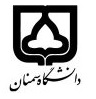 (کاربرگ طرح درس)                   تاریخ بهروز رسانی: 27/11/99دانشکده     علوم ریاضی، آمار و کامپیوتر                                               نیمسال دوم سال تحصیلی 00-99بودجهبندی درسمقطع: کارشناسی▇  کارشناسی ارشد□  دکتری□مقطع: کارشناسی▇  کارشناسی ارشد□  دکتری□مقطع: کارشناسی▇  کارشناسی ارشد□  دکتری□تعداد واحد: نظری3 عملی0تعداد واحد: نظری3 عملی0فارسی: اصول طراحی نرم افزارفارسی: اصول طراحی نرم افزارنام درسپیشنیازها و همنیازها: ساختمان داده هاپیشنیازها و همنیازها: ساختمان داده هاپیشنیازها و همنیازها: ساختمان داده هاپیشنیازها و همنیازها: ساختمان داده هاپیشنیازها و همنیازها: ساختمان داده هالاتین: Software Designلاتین: Software Designنام درسشماره تلفن اتاق:شماره تلفن اتاق:شماره تلفن اتاق:شماره تلفن اتاق:مدرس/مدرسین: فاطمه هل اتائیمدرس/مدرسین: فاطمه هل اتائیمدرس/مدرسین: فاطمه هل اتائیمدرس/مدرسین: فاطمه هل اتائیمنزلگاه اینترنتی: http://halataei.profile.semnan.ac.irمنزلگاه اینترنتی: http://halataei.profile.semnan.ac.irمنزلگاه اینترنتی: http://halataei.profile.semnan.ac.irمنزلگاه اینترنتی: http://halataei.profile.semnan.ac.irپست الکترونیکی: halataei@semnan.ac.irپست الکترونیکی: halataei@semnan.ac.irپست الکترونیکی: halataei@semnan.ac.irپست الکترونیکی: halataei@semnan.ac.irبرنامه تدریس در هفته و شماره کلاس: سه شنبه 17-16 ؛ چهارشنبه 21-19برنامه تدریس در هفته و شماره کلاس: سه شنبه 17-16 ؛ چهارشنبه 21-19برنامه تدریس در هفته و شماره کلاس: سه شنبه 17-16 ؛ چهارشنبه 21-19برنامه تدریس در هفته و شماره کلاس: سه شنبه 17-16 ؛ چهارشنبه 21-19برنامه تدریس در هفته و شماره کلاس: سه شنبه 17-16 ؛ چهارشنبه 21-19برنامه تدریس در هفته و شماره کلاس: سه شنبه 17-16 ؛ چهارشنبه 21-19برنامه تدریس در هفته و شماره کلاس: سه شنبه 17-16 ؛ چهارشنبه 21-19برنامه تدریس در هفته و شماره کلاس: سه شنبه 17-16 ؛ چهارشنبه 21-19اهداف درس: بررسی نکات مورد استفاده در مهندسی که در توسعه نرم افزار با کیفیت باید مورد توجه قرار گیرداهداف درس: بررسی نکات مورد استفاده در مهندسی که در توسعه نرم افزار با کیفیت باید مورد توجه قرار گیرداهداف درس: بررسی نکات مورد استفاده در مهندسی که در توسعه نرم افزار با کیفیت باید مورد توجه قرار گیرداهداف درس: بررسی نکات مورد استفاده در مهندسی که در توسعه نرم افزار با کیفیت باید مورد توجه قرار گیرداهداف درس: بررسی نکات مورد استفاده در مهندسی که در توسعه نرم افزار با کیفیت باید مورد توجه قرار گیرداهداف درس: بررسی نکات مورد استفاده در مهندسی که در توسعه نرم افزار با کیفیت باید مورد توجه قرار گیرداهداف درس: بررسی نکات مورد استفاده در مهندسی که در توسعه نرم افزار با کیفیت باید مورد توجه قرار گیرداهداف درس: بررسی نکات مورد استفاده در مهندسی که در توسعه نرم افزار با کیفیت باید مورد توجه قرار گیردامکانات آموزشی مورد نیاز:امکانات آموزشی مورد نیاز:امکانات آموزشی مورد نیاز:امکانات آموزشی مورد نیاز:امکانات آموزشی مورد نیاز:امکانات آموزشی مورد نیاز:امکانات آموزشی مورد نیاز:امکانات آموزشی مورد نیاز:امتحان پایانترمامتحان میانترمارزشیابی مستمر(کوئیز)ارزشیابی مستمر(کوئیز)فعالیتهای کلاسی و آموزشیفعالیتهای کلاسی و آموزشینحوه ارزشیابینحوه ارزشیابی545.55.55.55.5درصد نمرهدرصد نمره1) I. Sommerville, Software Engineering, 9th ed., Addison-Wesley, 2011 2) A. Dennis, B. Wixom, D. Tegarden, System Analysis and Design with UML2: An Object-oriented approaches, 5th ed., Wiley & Sons, 20133) R. S. Pressman, Software Engineering: A practitioner’s approach, 7th ed., McGraw, 20111) I. Sommerville, Software Engineering, 9th ed., Addison-Wesley, 2011 2) A. Dennis, B. Wixom, D. Tegarden, System Analysis and Design with UML2: An Object-oriented approaches, 5th ed., Wiley & Sons, 20133) R. S. Pressman, Software Engineering: A practitioner’s approach, 7th ed., McGraw, 20111) I. Sommerville, Software Engineering, 9th ed., Addison-Wesley, 2011 2) A. Dennis, B. Wixom, D. Tegarden, System Analysis and Design with UML2: An Object-oriented approaches, 5th ed., Wiley & Sons, 20133) R. S. Pressman, Software Engineering: A practitioner’s approach, 7th ed., McGraw, 20111) I. Sommerville, Software Engineering, 9th ed., Addison-Wesley, 2011 2) A. Dennis, B. Wixom, D. Tegarden, System Analysis and Design with UML2: An Object-oriented approaches, 5th ed., Wiley & Sons, 20133) R. S. Pressman, Software Engineering: A practitioner’s approach, 7th ed., McGraw, 20111) I. Sommerville, Software Engineering, 9th ed., Addison-Wesley, 2011 2) A. Dennis, B. Wixom, D. Tegarden, System Analysis and Design with UML2: An Object-oriented approaches, 5th ed., Wiley & Sons, 20133) R. S. Pressman, Software Engineering: A practitioner’s approach, 7th ed., McGraw, 20111) I. Sommerville, Software Engineering, 9th ed., Addison-Wesley, 2011 2) A. Dennis, B. Wixom, D. Tegarden, System Analysis and Design with UML2: An Object-oriented approaches, 5th ed., Wiley & Sons, 20133) R. S. Pressman, Software Engineering: A practitioner’s approach, 7th ed., McGraw, 2011منابع و مآخذ درسمنابع و مآخذ درستوضیحاتمبحثشماره هفته آموزشیآشنایی با مفهوم مهندسی نرم افزار، محصولات آن و تعریفی کلی از مراحل آن1آشنایی با فرآیندهای مهندسی نرم افزار مختلف و ویژگی های آنها2غلبه بر تغییرات یک نرم افزار، آشنایی با متودولوژی RUP3تمرین سری 1دسته بندی مدل های فرآیند نرم افزار، فرآیندهای چابک و ساختیافته4مهندسی نیاز، دسته بندی نیاز ها، تهیه مستند نیاز5تحویل فاز اول پروژهمراحل و روش های جمع آوری نیاز6تمرین سری 2مدل سازی کسب و کار، آشنایی با نمودارهای UML و هدف آنها7تمرین سری 3مرور مفاهیم شی گرایی و آشنایی با نمودار مورد-کاربری8تمرین سری 4مدل سازی تعاملی یک سیستم، نمودار فعالیت از UML9تحویل فاز دوم پروژهمدل سازی ساختاری، آشنایی با نمودار کلاس از UML10مدلسازی رفتاری؛ آشنایی با نمودار توالی از UML11حل تمرین و امتحان میان ترم12تمرین سری 5طراحی معماری یک نرم افزار و دیدگاه های مختلف در طراحی آن13آشنایی با الگوهای معماری و زمینه های کاربرد آنها14تمرین سری 6آشنایی با طراحی و پیاده سازی نرم افزار، الگوهای طراحی15تحویل فاز سوم پروژهتعمیر و نگهداری نرم افزار و نکات مورد توجه در طراحی واسط گرافیکی کاربر، حل تمرین16